VOLUNTEER CHORE SERVICE (VCS) REFERRAL, DSHS 15-184INSTRUCTIONSSECTION ITo be completed by the Home and Community Services (HCS)/Area Agency on Aging (AAA)/ Developmental Disabilities Administration (DDA) Service Worker making the referral.SECTION IITo be completed by the VCS program agency.DSHS 15-184 (REV. 05/1996) BACK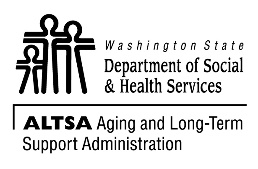 AGING AND LONG-TERM SUPPORT ADMINISTRTION (ALTSA)PO BOX 45600OLYMPIA WA 98504-5600VOLUNTEER CHORE SERVICE REFERRALAGING AND LONG-TERM SUPPORT ADMINISTRTION (ALTSA)PO BOX 45600OLYMPIA WA 98504-5600VOLUNTEER CHORE SERVICE REFERRALAGING AND LONG-TERM SUPPORT ADMINISTRTION (ALTSA)PO BOX 45600OLYMPIA WA 98504-5600VOLUNTEER CHORE SERVICE REFERRALAGING AND LONG-TERM SUPPORT ADMINISTRTION (ALTSA)PO BOX 45600OLYMPIA WA 98504-5600VOLUNTEER CHORE SERVICE REFERRALAGING AND LONG-TERM SUPPORT ADMINISTRTION (ALTSA)PO BOX 45600OLYMPIA WA 98504-5600VOLUNTEER CHORE SERVICE REFERRALAGING AND LONG-TERM SUPPORT ADMINISTRTION (ALTSA)PO BOX 45600OLYMPIA WA 98504-5600VOLUNTEER CHORE SERVICE REFERRALAGING AND LONG-TERM SUPPORT ADMINISTRTION (ALTSA)PO BOX 45600OLYMPIA WA 98504-5600VOLUNTEER CHORE SERVICE REFERRALAGING AND LONG-TERM SUPPORT ADMINISTRTION (ALTSA)PO BOX 45600OLYMPIA WA 98504-5600VOLUNTEER CHORE SERVICE REFERRALAGING AND LONG-TERM SUPPORT ADMINISTRTION (ALTSA)PO BOX 45600OLYMPIA WA 98504-5600VOLUNTEER CHORE SERVICE REFERRALAGING AND LONG-TERM SUPPORT ADMINISTRTION (ALTSA)PO BOX 45600OLYMPIA WA 98504-5600VOLUNTEER CHORE SERVICE REFERRALAGING AND LONG-TERM SUPPORT ADMINISTRTION (ALTSA)PO BOX 45600OLYMPIA WA 98504-5600VOLUNTEER CHORE SERVICE REFERRALAGING AND LONG-TERM SUPPORT ADMINISTRTION (ALTSA)PO BOX 45600OLYMPIA WA 98504-5600VOLUNTEER CHORE SERVICE REFERRALAGING AND LONG-TERM SUPPORT ADMINISTRTION (ALTSA)PO BOX 45600OLYMPIA WA 98504-5600VOLUNTEER CHORE SERVICE REFERRALAGING AND LONG-TERM SUPPORT ADMINISTRTION (ALTSA)PO BOX 45600OLYMPIA WA 98504-5600VOLUNTEER CHORE SERVICE REFERRALAGING AND LONG-TERM SUPPORT ADMINISTRTION (ALTSA)PO BOX 45600OLYMPIA WA 98504-5600VOLUNTEER CHORE SERVICE REFERRALAGING AND LONG-TERM SUPPORT ADMINISTRTION (ALTSA)PO BOX 45600OLYMPIA WA 98504-5600VOLUNTEER CHORE SERVICE REFERRALAGING AND LONG-TERM SUPPORT ADMINISTRTION (ALTSA)PO BOX 45600OLYMPIA WA 98504-5600VOLUNTEER CHORE SERVICE REFERRALAGING AND LONG-TERM SUPPORT ADMINISTRTION (ALTSA)PO BOX 45600OLYMPIA WA 98504-5600VOLUNTEER CHORE SERVICE REFERRALAGING AND LONG-TERM SUPPORT ADMINISTRTION (ALTSA)PO BOX 45600OLYMPIA WA 98504-5600VOLUNTEER CHORE SERVICE REFERRALAGING AND LONG-TERM SUPPORT ADMINISTRTION (ALTSA)PO BOX 45600OLYMPIA WA 98504-5600VOLUNTEER CHORE SERVICE REFERRALAGING AND LONG-TERM SUPPORT ADMINISTRTION (ALTSA)PO BOX 45600OLYMPIA WA 98504-5600VOLUNTEER CHORE SERVICE REFERRALAGING AND LONG-TERM SUPPORT ADMINISTRTION (ALTSA)PO BOX 45600OLYMPIA WA 98504-5600VOLUNTEER CHORE SERVICE REFERRALAGING AND LONG-TERM SUPPORT ADMINISTRTION (ALTSA)PO BOX 45600OLYMPIA WA 98504-5600VOLUNTEER CHORE SERVICE REFERRALAGING AND LONG-TERM SUPPORT ADMINISTRTION (ALTSA)PO BOX 45600OLYMPIA WA 98504-5600VOLUNTEER CHORE SERVICE REFERRALAGING AND LONG-TERM SUPPORT ADMINISTRTION (ALTSA)PO BOX 45600OLYMPIA WA 98504-5600VOLUNTEER CHORE SERVICE REFERRALAGING AND LONG-TERM SUPPORT ADMINISTRTION (ALTSA)PO BOX 45600OLYMPIA WA 98504-5600VOLUNTEER CHORE SERVICE REFERRALAGING AND LONG-TERM SUPPORT ADMINISTRTION (ALTSA)PO BOX 45600OLYMPIA WA 98504-5600VOLUNTEER CHORE SERVICE REFERRALAGING AND LONG-TERM SUPPORT ADMINISTRTION (ALTSA)PO BOX 45600OLYMPIA WA 98504-5600VOLUNTEER CHORE SERVICE REFERRALPRIORITY SITUATION ONLYPRIORITY SITUATION ONLYAGING AND LONG-TERM SUPPORT ADMINISTRTION (ALTSA)PO BOX 45600OLYMPIA WA 98504-5600VOLUNTEER CHORE SERVICE REFERRALAGING AND LONG-TERM SUPPORT ADMINISTRTION (ALTSA)PO BOX 45600OLYMPIA WA 98504-5600VOLUNTEER CHORE SERVICE REFERRALAGING AND LONG-TERM SUPPORT ADMINISTRTION (ALTSA)PO BOX 45600OLYMPIA WA 98504-5600VOLUNTEER CHORE SERVICE REFERRALAGING AND LONG-TERM SUPPORT ADMINISTRTION (ALTSA)PO BOX 45600OLYMPIA WA 98504-5600VOLUNTEER CHORE SERVICE REFERRALAGING AND LONG-TERM SUPPORT ADMINISTRTION (ALTSA)PO BOX 45600OLYMPIA WA 98504-5600VOLUNTEER CHORE SERVICE REFERRALAGING AND LONG-TERM SUPPORT ADMINISTRTION (ALTSA)PO BOX 45600OLYMPIA WA 98504-5600VOLUNTEER CHORE SERVICE REFERRALAGING AND LONG-TERM SUPPORT ADMINISTRTION (ALTSA)PO BOX 45600OLYMPIA WA 98504-5600VOLUNTEER CHORE SERVICE REFERRALAGING AND LONG-TERM SUPPORT ADMINISTRTION (ALTSA)PO BOX 45600OLYMPIA WA 98504-5600VOLUNTEER CHORE SERVICE REFERRALAGING AND LONG-TERM SUPPORT ADMINISTRTION (ALTSA)PO BOX 45600OLYMPIA WA 98504-5600VOLUNTEER CHORE SERVICE REFERRALAGING AND LONG-TERM SUPPORT ADMINISTRTION (ALTSA)PO BOX 45600OLYMPIA WA 98504-5600VOLUNTEER CHORE SERVICE REFERRALAGING AND LONG-TERM SUPPORT ADMINISTRTION (ALTSA)PO BOX 45600OLYMPIA WA 98504-5600VOLUNTEER CHORE SERVICE REFERRALAGING AND LONG-TERM SUPPORT ADMINISTRTION (ALTSA)PO BOX 45600OLYMPIA WA 98504-5600VOLUNTEER CHORE SERVICE REFERRALAGING AND LONG-TERM SUPPORT ADMINISTRTION (ALTSA)PO BOX 45600OLYMPIA WA 98504-5600VOLUNTEER CHORE SERVICE REFERRALAGING AND LONG-TERM SUPPORT ADMINISTRTION (ALTSA)PO BOX 45600OLYMPIA WA 98504-5600VOLUNTEER CHORE SERVICE REFERRALDATE SERVICE NEEDEDDATE SERVICE NEEDEDSECTION I.  TO BE COMPLETED BY THE HCS/AAA/DDA SERVICE WORKER MAKING THE REFERRALSECTION I.  TO BE COMPLETED BY THE HCS/AAA/DDA SERVICE WORKER MAKING THE REFERRALSECTION I.  TO BE COMPLETED BY THE HCS/AAA/DDA SERVICE WORKER MAKING THE REFERRALSECTION I.  TO BE COMPLETED BY THE HCS/AAA/DDA SERVICE WORKER MAKING THE REFERRALSECTION I.  TO BE COMPLETED BY THE HCS/AAA/DDA SERVICE WORKER MAKING THE REFERRALSECTION I.  TO BE COMPLETED BY THE HCS/AAA/DDA SERVICE WORKER MAKING THE REFERRALSECTION I.  TO BE COMPLETED BY THE HCS/AAA/DDA SERVICE WORKER MAKING THE REFERRALSECTION I.  TO BE COMPLETED BY THE HCS/AAA/DDA SERVICE WORKER MAKING THE REFERRALSECTION I.  TO BE COMPLETED BY THE HCS/AAA/DDA SERVICE WORKER MAKING THE REFERRALSECTION I.  TO BE COMPLETED BY THE HCS/AAA/DDA SERVICE WORKER MAKING THE REFERRALSECTION I.  TO BE COMPLETED BY THE HCS/AAA/DDA SERVICE WORKER MAKING THE REFERRALSECTION I.  TO BE COMPLETED BY THE HCS/AAA/DDA SERVICE WORKER MAKING THE REFERRALSECTION I.  TO BE COMPLETED BY THE HCS/AAA/DDA SERVICE WORKER MAKING THE REFERRALSECTION I.  TO BE COMPLETED BY THE HCS/AAA/DDA SERVICE WORKER MAKING THE REFERRALSECTION I.  TO BE COMPLETED BY THE HCS/AAA/DDA SERVICE WORKER MAKING THE REFERRALSECTION I.  TO BE COMPLETED BY THE HCS/AAA/DDA SERVICE WORKER MAKING THE REFERRALSECTION I.  TO BE COMPLETED BY THE HCS/AAA/DDA SERVICE WORKER MAKING THE REFERRALSECTION I.  TO BE COMPLETED BY THE HCS/AAA/DDA SERVICE WORKER MAKING THE REFERRAL1.  CLIENT NAME1.  CLIENT NAME1.  CLIENT NAME1.  CLIENT NAME1.  CLIENT NAME1.  CLIENT NAME1.  CLIENT NAME1.  CLIENT NAME1.  CLIENT NAME2.  BIRTHDATE2.  BIRTHDATE2.  BIRTHDATE2.  BIRTHDATE2.  BIRTHDATE2.  BIRTHDATE2.  BIRTHDATE3. CASE NUMBER3. CASE NUMBER4. CLIENT ADDRESS4. CLIENT ADDRESS4. CLIENT ADDRESS4. CLIENT ADDRESS4. CLIENT ADDRESS4. CLIENT ADDRESS4. CLIENT ADDRESS4. CLIENT ADDRESSCITYCITYCITYCITYCITYCITYCITYSTATESTATEZIP CODE5. TELEPHONE NUMBER5. TELEPHONE NUMBER5. TELEPHONE NUMBER6.  CLIENT LIVES (CHECK ONE)  Alone       With Spouse       With Others6.  CLIENT LIVES (CHECK ONE)  Alone       With Spouse       With Others6.  CLIENT LIVES (CHECK ONE)  Alone       With Spouse       With Others6.  CLIENT LIVES (CHECK ONE)  Alone       With Spouse       With Others6.  CLIENT LIVES (CHECK ONE)  Alone       With Spouse       With Others6.  CLIENT LIVES (CHECK ONE)  Alone       With Spouse       With Others6.  CLIENT LIVES (CHECK ONE)  Alone       With Spouse       With Others6.  CLIENT LIVES (CHECK ONE)  Alone       With Spouse       With Others6.  CLIENT LIVES (CHECK ONE)  Alone       With Spouse       With Others7. REFERRAL TYPE  New       Client Review7. REFERRAL TYPE  New       Client Review7. REFERRAL TYPE  New       Client Review7. REFERRAL TYPE  New       Client Review7. REFERRAL TYPE  New       Client Review8.  MONTHLY INCOME$     9.  RACE/ETHNICITY  Black  Hispanic  American Indian/Alaskan Native9.  RACE/ETHNICITY  Black  Hispanic  American Indian/Alaskan Native9.  RACE/ETHNICITY  Black  Hispanic  American Indian/Alaskan Native9.  RACE/ETHNICITY  Black  Hispanic  American Indian/Alaskan Native9.  RACE/ETHNICITY  Black  Hispanic  American Indian/Alaskan Native9.  RACE/ETHNICITY  Black  Hispanic  American Indian/Alaskan Native  White  Asian/Pacific Islander  Other (specify):  White  Asian/Pacific Islander  Other (specify):  White  Asian/Pacific Islander  Other (specify):  White  Asian/Pacific Islander  Other (specify):  White  Asian/Pacific Islander  Other (specify):  White  Asian/Pacific Islander  Other (specify):  White  Asian/Pacific Islander  Other (specify):10.  Limited or no EnglishIF CHECKED, CLIENT’S PREFERRED LANGUAGE:10.  Limited or no EnglishIF CHECKED, CLIENT’S PREFERRED LANGUAGE:10.  Limited or no EnglishIF CHECKED, CLIENT’S PREFERRED LANGUAGE:10.  Limited or no EnglishIF CHECKED, CLIENT’S PREFERRED LANGUAGE:10.  Limited or no EnglishIF CHECKED, CLIENT’S PREFERRED LANGUAGE:HCS/AAA/DDA may authorize department-paid Chore services for clients eligible for 5 hours or less of service a month only after notification that a volunteer is not available.HCS/AAA/DDA may authorize department-paid Chore services for clients eligible for 5 hours or less of service a month only after notification that a volunteer is not available.HCS/AAA/DDA may authorize department-paid Chore services for clients eligible for 5 hours or less of service a month only after notification that a volunteer is not available.HCS/AAA/DDA may authorize department-paid Chore services for clients eligible for 5 hours or less of service a month only after notification that a volunteer is not available.HCS/AAA/DDA may authorize department-paid Chore services for clients eligible for 5 hours or less of service a month only after notification that a volunteer is not available.HCS/AAA/DDA may authorize department-paid Chore services for clients eligible for 5 hours or less of service a month only after notification that a volunteer is not available.HCS/AAA/DDA may authorize department-paid Chore services for clients eligible for 5 hours or less of service a month only after notification that a volunteer is not available.HCS/AAA/DDA may authorize department-paid Chore services for clients eligible for 5 hours or less of service a month only after notification that a volunteer is not available.HCS/AAA/DDA may authorize department-paid Chore services for clients eligible for 5 hours or less of service a month only after notification that a volunteer is not available.HCS/AAA/DDA may authorize department-paid Chore services for clients eligible for 5 hours or less of service a month only after notification that a volunteer is not available.HCS/AAA/DDA may authorize department-paid Chore services for clients eligible for 5 hours or less of service a month only after notification that a volunteer is not available.HCS/AAA/DDA may authorize department-paid Chore services for clients eligible for 5 hours or less of service a month only after notification that a volunteer is not available.HCS/AAA/DDA may authorize department-paid Chore services for clients eligible for 5 hours or less of service a month only after notification that a volunteer is not available.HCS/AAA/DDA may authorize department-paid Chore services for clients eligible for 5 hours or less of service a month only after notification that a volunteer is not available.HCS/AAA/DDA may authorize department-paid Chore services for clients eligible for 5 hours or less of service a month only after notification that a volunteer is not available.HCS/AAA/DDA may authorize department-paid Chore services for clients eligible for 5 hours or less of service a month only after notification that a volunteer is not available.HCS/AAA/DDA may authorize department-paid Chore services for clients eligible for 5 hours or less of service a month only after notification that a volunteer is not available.HCS/AAA/DDA may authorize department-paid Chore services for clients eligible for 5 hours or less of service a month only after notification that a volunteer is not available.11.  Reason for referral:  a.  Client eligible for 5 hours or less of Chore service a month.  b.  Client ineligible for paid services because income and/or resources exceed eligibility requirements.  c.  Client ineligible for paid services because personal care tasks are not needed.  d.  Client requests tasks not paid for by the department (e.g., yard care).  e.  Client is on Chore service waiting list.  f.  Client declines state-funded services due to income participation requirements and/or estate recovery.11.  Reason for referral:  a.  Client eligible for 5 hours or less of Chore service a month.  b.  Client ineligible for paid services because income and/or resources exceed eligibility requirements.  c.  Client ineligible for paid services because personal care tasks are not needed.  d.  Client requests tasks not paid for by the department (e.g., yard care).  e.  Client is on Chore service waiting list.  f.  Client declines state-funded services due to income participation requirements and/or estate recovery.11.  Reason for referral:  a.  Client eligible for 5 hours or less of Chore service a month.  b.  Client ineligible for paid services because income and/or resources exceed eligibility requirements.  c.  Client ineligible for paid services because personal care tasks are not needed.  d.  Client requests tasks not paid for by the department (e.g., yard care).  e.  Client is on Chore service waiting list.  f.  Client declines state-funded services due to income participation requirements and/or estate recovery.11.  Reason for referral:  a.  Client eligible for 5 hours or less of Chore service a month.  b.  Client ineligible for paid services because income and/or resources exceed eligibility requirements.  c.  Client ineligible for paid services because personal care tasks are not needed.  d.  Client requests tasks not paid for by the department (e.g., yard care).  e.  Client is on Chore service waiting list.  f.  Client declines state-funded services due to income participation requirements and/or estate recovery.11.  Reason for referral:  a.  Client eligible for 5 hours or less of Chore service a month.  b.  Client ineligible for paid services because income and/or resources exceed eligibility requirements.  c.  Client ineligible for paid services because personal care tasks are not needed.  d.  Client requests tasks not paid for by the department (e.g., yard care).  e.  Client is on Chore service waiting list.  f.  Client declines state-funded services due to income participation requirements and/or estate recovery.11.  Reason for referral:  a.  Client eligible for 5 hours or less of Chore service a month.  b.  Client ineligible for paid services because income and/or resources exceed eligibility requirements.  c.  Client ineligible for paid services because personal care tasks are not needed.  d.  Client requests tasks not paid for by the department (e.g., yard care).  e.  Client is on Chore service waiting list.  f.  Client declines state-funded services due to income participation requirements and/or estate recovery.11.  Reason for referral:  a.  Client eligible for 5 hours or less of Chore service a month.  b.  Client ineligible for paid services because income and/or resources exceed eligibility requirements.  c.  Client ineligible for paid services because personal care tasks are not needed.  d.  Client requests tasks not paid for by the department (e.g., yard care).  e.  Client is on Chore service waiting list.  f.  Client declines state-funded services due to income participation requirements and/or estate recovery.11.  Reason for referral:  a.  Client eligible for 5 hours or less of Chore service a month.  b.  Client ineligible for paid services because income and/or resources exceed eligibility requirements.  c.  Client ineligible for paid services because personal care tasks are not needed.  d.  Client requests tasks not paid for by the department (e.g., yard care).  e.  Client is on Chore service waiting list.  f.  Client declines state-funded services due to income participation requirements and/or estate recovery.11.  Reason for referral:  a.  Client eligible for 5 hours or less of Chore service a month.  b.  Client ineligible for paid services because income and/or resources exceed eligibility requirements.  c.  Client ineligible for paid services because personal care tasks are not needed.  d.  Client requests tasks not paid for by the department (e.g., yard care).  e.  Client is on Chore service waiting list.  f.  Client declines state-funded services due to income participation requirements and/or estate recovery.11.  Reason for referral:  a.  Client eligible for 5 hours or less of Chore service a month.  b.  Client ineligible for paid services because income and/or resources exceed eligibility requirements.  c.  Client ineligible for paid services because personal care tasks are not needed.  d.  Client requests tasks not paid for by the department (e.g., yard care).  e.  Client is on Chore service waiting list.  f.  Client declines state-funded services due to income participation requirements and/or estate recovery.11.  Reason for referral:  a.  Client eligible for 5 hours or less of Chore service a month.  b.  Client ineligible for paid services because income and/or resources exceed eligibility requirements.  c.  Client ineligible for paid services because personal care tasks are not needed.  d.  Client requests tasks not paid for by the department (e.g., yard care).  e.  Client is on Chore service waiting list.  f.  Client declines state-funded services due to income participation requirements and/or estate recovery.11.  Reason for referral:  a.  Client eligible for 5 hours or less of Chore service a month.  b.  Client ineligible for paid services because income and/or resources exceed eligibility requirements.  c.  Client ineligible for paid services because personal care tasks are not needed.  d.  Client requests tasks not paid for by the department (e.g., yard care).  e.  Client is on Chore service waiting list.  f.  Client declines state-funded services due to income participation requirements and/or estate recovery.11.  Reason for referral:  a.  Client eligible for 5 hours or less of Chore service a month.  b.  Client ineligible for paid services because income and/or resources exceed eligibility requirements.  c.  Client ineligible for paid services because personal care tasks are not needed.  d.  Client requests tasks not paid for by the department (e.g., yard care).  e.  Client is on Chore service waiting list.  f.  Client declines state-funded services due to income participation requirements and/or estate recovery.11.  Reason for referral:  a.  Client eligible for 5 hours or less of Chore service a month.  b.  Client ineligible for paid services because income and/or resources exceed eligibility requirements.  c.  Client ineligible for paid services because personal care tasks are not needed.  d.  Client requests tasks not paid for by the department (e.g., yard care).  e.  Client is on Chore service waiting list.  f.  Client declines state-funded services due to income participation requirements and/or estate recovery.11.  Reason for referral:  a.  Client eligible for 5 hours or less of Chore service a month.  b.  Client ineligible for paid services because income and/or resources exceed eligibility requirements.  c.  Client ineligible for paid services because personal care tasks are not needed.  d.  Client requests tasks not paid for by the department (e.g., yard care).  e.  Client is on Chore service waiting list.  f.  Client declines state-funded services due to income participation requirements and/or estate recovery.11.  Reason for referral:  a.  Client eligible for 5 hours or less of Chore service a month.  b.  Client ineligible for paid services because income and/or resources exceed eligibility requirements.  c.  Client ineligible for paid services because personal care tasks are not needed.  d.  Client requests tasks not paid for by the department (e.g., yard care).  e.  Client is on Chore service waiting list.  f.  Client declines state-funded services due to income participation requirements and/or estate recovery.11.  Reason for referral:  a.  Client eligible for 5 hours or less of Chore service a month.  b.  Client ineligible for paid services because income and/or resources exceed eligibility requirements.  c.  Client ineligible for paid services because personal care tasks are not needed.  d.  Client requests tasks not paid for by the department (e.g., yard care).  e.  Client is on Chore service waiting list.  f.  Client declines state-funded services due to income participation requirements and/or estate recovery.11.  Reason for referral:  a.  Client eligible for 5 hours or less of Chore service a month.  b.  Client ineligible for paid services because income and/or resources exceed eligibility requirements.  c.  Client ineligible for paid services because personal care tasks are not needed.  d.  Client requests tasks not paid for by the department (e.g., yard care).  e.  Client is on Chore service waiting list.  f.  Client declines state-funded services due to income participation requirements and/or estate recovery.12;  Tasks requiring VCS assistance:12;  Tasks requiring VCS assistance:12;  Tasks requiring VCS assistance:12;  Tasks requiring VCS assistance:12;  Tasks requiring VCS assistance:12;  Tasks requiring VCS assistance:12;  Tasks requiring VCS assistance:12;  Tasks requiring VCS assistance:12;  Tasks requiring VCS assistance:12;  Tasks requiring VCS assistance:12;  Tasks requiring VCS assistance:12;  Tasks requiring VCS assistance:12;  Tasks requiring VCS assistance:12;  Tasks requiring VCS assistance:12;  Tasks requiring VCS assistance:12;  Tasks requiring VCS assistance:12;  Tasks requiring VCS assistance:12;  Tasks requiring VCS assistance:13.  Provide relevant client information which will assist in assigning a volunteer (e.g., health condition, living situation, available family support, special circumstances):13.  Provide relevant client information which will assist in assigning a volunteer (e.g., health condition, living situation, available family support, special circumstances):13.  Provide relevant client information which will assist in assigning a volunteer (e.g., health condition, living situation, available family support, special circumstances):13.  Provide relevant client information which will assist in assigning a volunteer (e.g., health condition, living situation, available family support, special circumstances):13.  Provide relevant client information which will assist in assigning a volunteer (e.g., health condition, living situation, available family support, special circumstances):13.  Provide relevant client information which will assist in assigning a volunteer (e.g., health condition, living situation, available family support, special circumstances):13.  Provide relevant client information which will assist in assigning a volunteer (e.g., health condition, living situation, available family support, special circumstances):13.  Provide relevant client information which will assist in assigning a volunteer (e.g., health condition, living situation, available family support, special circumstances):13.  Provide relevant client information which will assist in assigning a volunteer (e.g., health condition, living situation, available family support, special circumstances):13.  Provide relevant client information which will assist in assigning a volunteer (e.g., health condition, living situation, available family support, special circumstances):13.  Provide relevant client information which will assist in assigning a volunteer (e.g., health condition, living situation, available family support, special circumstances):13.  Provide relevant client information which will assist in assigning a volunteer (e.g., health condition, living situation, available family support, special circumstances):13.  Provide relevant client information which will assist in assigning a volunteer (e.g., health condition, living situation, available family support, special circumstances):13.  Provide relevant client information which will assist in assigning a volunteer (e.g., health condition, living situation, available family support, special circumstances):13.  Provide relevant client information which will assist in assigning a volunteer (e.g., health condition, living situation, available family support, special circumstances):13.  Provide relevant client information which will assist in assigning a volunteer (e.g., health condition, living situation, available family support, special circumstances):13.  Provide relevant client information which will assist in assigning a volunteer (e.g., health condition, living situation, available family support, special circumstances):13.  Provide relevant client information which will assist in assigning a volunteer (e.g., health condition, living situation, available family support, special circumstances):14.  HCS/AAA/DDA SERVICE WORKER SIGNATURE14.  HCS/AAA/DDA SERVICE WORKER SIGNATURE14.  HCS/AAA/DDA SERVICE WORKER SIGNATURE14.  HCS/AAA/DDA SERVICE WORKER SIGNATURE14.  HCS/AAA/DDA SERVICE WORKER SIGNATURE14.  HCS/AAA/DDA SERVICE WORKER SIGNATURE14.  HCS/AAA/DDA SERVICE WORKER SIGNATURE15.  TELEPHONE NUMBER15.  TELEPHONE NUMBER15.  TELEPHONE NUMBER15.  TELEPHONE NUMBER16.  REPORTING UNIT NUMBER16.  REPORTING UNIT NUMBER16.  REPORTING UNIT NUMBER17.  DATE OF REFERRAL17.  DATE OF REFERRAL17.  DATE OF REFERRAL17.  DATE OF REFERRALSECTION II.  TO BE COMPLETED BY THE VCS AGENCYSECTION II.  TO BE COMPLETED BY THE VCS AGENCYSECTION II.  TO BE COMPLETED BY THE VCS AGENCYSECTION II.  TO BE COMPLETED BY THE VCS AGENCYSECTION II.  TO BE COMPLETED BY THE VCS AGENCYSECTION II.  TO BE COMPLETED BY THE VCS AGENCYSECTION II.  TO BE COMPLETED BY THE VCS AGENCYSECTION II.  TO BE COMPLETED BY THE VCS AGENCYSECTION II.  TO BE COMPLETED BY THE VCS AGENCYSECTION II.  TO BE COMPLETED BY THE VCS AGENCYSECTION II.  TO BE COMPLETED BY THE VCS AGENCYSECTION II.  TO BE COMPLETED BY THE VCS AGENCYSECTION II.  TO BE COMPLETED BY THE VCS AGENCYSECTION II.  TO BE COMPLETED BY THE VCS AGENCYSECTION II.  TO BE COMPLETED BY THE VCS AGENCYSECTION II.  TO BE COMPLETED BY THE VCS AGENCYSECTION II.  TO BE COMPLETED BY THE VCS AGENCYSECTION II.  TO BE COMPLETED BY THE VCS AGENCY18.  VCS AGENCY NAME18.  VCS AGENCY NAME18.  VCS AGENCY NAME18.  VCS AGENCY NAME18.  VCS AGENCY NAME18.  VCS AGENCY NAME18.  VCS AGENCY NAME18.  VCS AGENCY NAME18.  VCS AGENCY NAME18.  VCS AGENCY NAME19.  DATE REFERRAL RECEIVED19.  DATE REFERRAL RECEIVED19.  DATE REFERRAL RECEIVED19.  DATE REFERRAL RECEIVED19.  DATE REFERRAL RECEIVED21.  Is volunteer available?21.  Is volunteer available?21.  Is volunteer available?20.  SERVICE BEGIN DATE20.  SERVICE BEGIN DATE20.  SERVICE BEGIN DATE20.  SERVICE BEGIN DATE20.  SERVICE BEGIN DATE  Yes       No  Yes       No  Yes       No22.  Reason service is not provided:22.  Reason service is not provided:22.  Reason service is not provided:22.  Reason service is not provided:22.  Reason service is not provided:22.  Reason service is not provided:22.  Reason service is not provided:22.  Reason service is not provided:22.  Reason service is not provided:22.  Reason service is not provided:22.  Reason service is not provided:22.  Reason service is not provided:22.  Reason service is not provided:22.  Reason service is not provided:22.  Reason service is not provided:22.  Reason service is not provided:22.  Reason service is not provided:22.  Reason service is not provided:23  Client will call as      help is needed.  Client declines      services.  Client will call as      help is needed.  Client declines      services.  Client will call as      help is needed.  Client declines      services.24.  Referral made to other resource(s) (must have client consent for referrals made on client’s behalf):24.  Referral made to other resource(s) (must have client consent for referrals made on client’s behalf):24.  Referral made to other resource(s) (must have client consent for referrals made on client’s behalf):24.  Referral made to other resource(s) (must have client consent for referrals made on client’s behalf):24.  Referral made to other resource(s) (must have client consent for referrals made on client’s behalf):24.  Referral made to other resource(s) (must have client consent for referrals made on client’s behalf):24.  Referral made to other resource(s) (must have client consent for referrals made on client’s behalf):24.  Referral made to other resource(s) (must have client consent for referrals made on client’s behalf):24.  Referral made to other resource(s) (must have client consent for referrals made on client’s behalf):24.  Referral made to other resource(s) (must have client consent for referrals made on client’s behalf):24.  Referral made to other resource(s) (must have client consent for referrals made on client’s behalf):24.  Referral made to other resource(s) (must have client consent for referrals made on client’s behalf):24.  Referral made to other resource(s) (must have client consent for referrals made on client’s behalf):24.  Referral made to other resource(s) (must have client consent for referrals made on client’s behalf):25.  DATE HCS/AAA/DDA NOTIFIED25.  DATE HCS/AAA/DDA NOTIFIED25.  DATE HCS/AAA/DDA NOTIFIED25.  DATE HCS/AAA/DDA NOTIFIED25.  DATE HCS/AAA/DDA NOTIFIEDMETHOD OF FOLLOW-UP  Form       TelephoneMETHOD OF FOLLOW-UP  Form       TelephoneMETHOD OF FOLLOW-UP  Form       TelephoneMETHOD OF FOLLOW-UP  Form       Telephone26.  VCS AGENCY WORKER SIGNATURE26.  VCS AGENCY WORKER SIGNATURE26.  VCS AGENCY WORKER SIGNATURE26.  VCS AGENCY WORKER SIGNATURE26.  VCS AGENCY WORKER SIGNATURE26.  VCS AGENCY WORKER SIGNATURE26.  VCS AGENCY WORKER SIGNATURE26.  VCS AGENCY WORKER SIGNATURE26.  VCS AGENCY WORKER SIGNATUREDSHS 15-184 (REV. 05/1996)DSHS 15-184 (REV. 05/1996)DISTRIBUTION:  White - Service Record     Yellow - ALTSA     Pink - VCS Pending     Goldenrod - HCS/AAA/DDA PendingDISTRIBUTION:  White - Service Record     Yellow - ALTSA     Pink - VCS Pending     Goldenrod - HCS/AAA/DDA PendingDISTRIBUTION:  White - Service Record     Yellow - ALTSA     Pink - VCS Pending     Goldenrod - HCS/AAA/DDA PendingDISTRIBUTION:  White - Service Record     Yellow - ALTSA     Pink - VCS Pending     Goldenrod - HCS/AAA/DDA PendingDISTRIBUTION:  White - Service Record     Yellow - ALTSA     Pink - VCS Pending     Goldenrod - HCS/AAA/DDA PendingDISTRIBUTION:  White - Service Record     Yellow - ALTSA     Pink - VCS Pending     Goldenrod - HCS/AAA/DDA PendingDISTRIBUTION:  White - Service Record     Yellow - ALTSA     Pink - VCS Pending     Goldenrod - HCS/AAA/DDA PendingDISTRIBUTION:  White - Service Record     Yellow - ALTSA     Pink - VCS Pending     Goldenrod - HCS/AAA/DDA PendingDISTRIBUTION:  White - Service Record     Yellow - ALTSA     Pink - VCS Pending     Goldenrod - HCS/AAA/DDA PendingDISTRIBUTION:  White - Service Record     Yellow - ALTSA     Pink - VCS Pending     Goldenrod - HCS/AAA/DDA PendingDISTRIBUTION:  White - Service Record     Yellow - ALTSA     Pink - VCS Pending     Goldenrod - HCS/AAA/DDA PendingDISTRIBUTION:  White - Service Record     Yellow - ALTSA     Pink - VCS Pending     Goldenrod - HCS/AAA/DDA PendingDISTRIBUTION:  White - Service Record     Yellow - ALTSA     Pink - VCS Pending     Goldenrod - HCS/AAA/DDA PendingDISTRIBUTION:  White - Service Record     Yellow - ALTSA     Pink - VCS Pending     Goldenrod - HCS/AAA/DDA PendingDISTRIBUTION:  White - Service Record     Yellow - ALTSA     Pink - VCS Pending     Goldenrod - HCS/AAA/DDA PendingDISTRIBUTION:  White - Service Record     Yellow - ALTSA     Pink - VCS Pending     Goldenrod - HCS/AAA/DDA PendingEnter the date service should begin if this case is a priority situation.1-6.Self-explanatory.   7.Check whether referral is for an applicant (NEW) or continuing client (CLIENT REVIEW).   8.Enter the approximate monthly income of the client or enter SSI if the client receives Supplemental Security Income.   9.Enter race/ethnicity client considers self to be, unless client chooses not to respond. 10.If the client has limited or no English, check this box.  If this box is checked, write in the client’s preferred language. 11.Check appropriate box. 12.Enter tasks to be performed by the volunteer provider (such as transportation to medical services, essential shopping, house/yard work, meal preparations, etc.). 13.Enter relevant client information which will assist in assigning an appropriate volunteer (such as physical/health condition, emotional condition, unique living environment, available family support, any special circumstances, etc.). 14.Signature of HCS/AAA/DDA service worker. 15.Enter the telephone number for the HCS/AAA/DDA service worker 16.Enter the appropriate Reporting Unit (RU) number. 17.Enter the date the referral is made to the VCS Agency. 18.VCS Agency Name:  Enter the name of the Volunteer Chore Service program agency. 19.Date Referral Received:  Enter the date the referral was received. 20.Enter the date service will begin. 21.Check whether or not a volunteer is able to provide service to the client. 22.If service will not be provided, give reason why.  For example, no volunteer available; services required are not within the scope of the agency; etc.  This is particularly important and necessary for clients requiring five hours or less of Chore service per month. 23.Check the appropriate box. 24.List the resource(s) to which the client was referred. 25.Enter the date referring office service worker was notified of availability of Volunteer Chore Services and indicate the method of notification. 26.Signature of VCS agency worker who completes the form and processes the referral.ROUTING AND DISTRIBUTION:  Referring Office (HCS/AAA/DDA) completes SECTION I, retains the goldenrod copy and forwards the original and all other copies to the VCS Agency.  The VCS Agency completes SECTION II, retains the pink copy and returns all other copies to the Referring Office.  The Referring Office files the returned original in the Service Record and forwards the returned yellow copy to ALTSA.